CRIMINOLOGY-20-54793 Introductions to Corrections (3 units) Spring Semester 201908/12/2019-12/13/2019 Lecture: Wednesday 6:00PM – 8:50PM, Social Science Building, Room 39Instructor – Justin HoaglandEmail: justin.hoagland@fresnocitycollege.eduOffice Hours: Available Upon RequestCourse Description: This course examines the history, philosophy, and concepts of the United States correctional system. Additionally, the course presents a critical analysis of punishment and its alternatives, as well as a review of the various types of correctional facilities employed in the United States.Student Learning Outcomes:By the end of the semester it is expected that the student will:1.	Recognize various historical and developmental concepts of correctional institutions as well as recognizing corrections role as a sub-system within the criminal justice system.2.	Define and identify the various classifications of prisoners, as well as the appropriate treatment programs for rehabilitation.3.	Recognize the various criminal codes and rules as they relate to corrections.4.	Identify the various forms of punishment which exist in the United States and critically analyze the role of corrections within the criminal justice system.Learning Objectives:By the end of the semester it is expected that the student will:1.	Identifying corrections role within the criminal justice system.2.	Define and identify the various classifications of prisoners (career criminals, criminal gang members, criminal sexual offenders, or the criminal elderly, etc.) and their treatment.3.	Recall the types of correctional facilities at the Federal, State, and local levels.4.	Distinguish between alternatives to incarceration (probation, parole, and treatment centers).5.	Analyze innovative programs in correctional facilities at all levels (Federal, State and local).6.	Review potential career options within the field of Corrections. Required Text and Materials:Important Note:  Assignments are embedded in the required textbook. Students are encouraged to purchase or familiarize themselves with the campus resources available to them early on.  Acquisition of the required materials will increase the likelihood of successfully completing the course.  While your instructor understands the cost of textbooks can be significant, the text selected for this course will afford you a greater opportunity to develop an appropriate understanding of the course learning objectives and therefore strengthen your learning and retention of the material.Text: Clear, T., Cole, G. and Reisig, M. (2011) American Corrections (12th Edition) WadsworthA #2 pencil882-E scantronsAmericans with Disabilities Act:  Reedley College complies with the Americans with Disabilities Act.  If you would like to request any accommodation for this course, please contact the Coordinator of Disabilities at (559) 638-3641 (DSP&S). A copy of the appropriate form, Notification of Authorized Services, needs to be submitted to the instructor – preferably within the first two weeks of the semester.Zero tolerance policy for Disruptive conduct in the classroom The instructor has primary responsibility for control over classroom behavior and maintenance of academic integrity.The instructor can order temporary removal or exclusion from the classroom of any student engaged in disruptive conduct or conduct which violates the general rules and regulations of the College.Disruptive behavior in the classroom that obstructs or disrupts the learning environment. This includes cell phone use during class.Academic Integrity StatementStudents guilty of academic dishonesty, either directly or indirectly through participation or assistance, are responsible to the instructor of the class. Academic dishonesty is defined as, but not limited to, plagiarism and cheating.At the discretion of the instructor, students who cheat or steal work from another source will be subject to significant consequences.Cheating - is the act or attempted act of taking an examination or performing an assigned, evaluated task in a fraudulent or deceptive manner.  Cheating may include, but is not limited to, copying from another's work, supplying one's work to another, giving or receiving copies of examinations without the instructor's permission.Plagiarism - is a specific form of cheating: the use of another's words or ideas without identifying them as such or giving credit to the source.  Plagiarism may include, but is not limited to, failing to provide complete citations and references for all work that draws on the ideas, words, or work of others, submitting duplicate work to be evaluated in different courses without the knowledge and consent of the instructors involved. See the Reedley College Catalog for further information regarding cheating and plagiarism.Additional disciplinary sanctions may be imposed through the regular institutional procedures as a result of academic misconduct.Sexual Harassment:Unwelcome sexual advances, requests for sexual favors, and other verbal or physical conduct of a sexual nature constitute sexual harassment when this conduct explicitly or implicitly affects an individual's employment or education, unreasonably interferes with an individual's work performance or education, or creates an intimidating, hostile, or offensive work or education environment.Disclaimer:Due to the nature and reality of work in the criminal justice system, real life examples, verbal and non-verbal expression and role-playing by the instructor may be used to demonstrate to students important learning points.  These examples are not meant to demean or insult any group or individual, but simply to give students an understanding of the reality that exists in this profession and prepare them to deal with different types of people and situations in a professional manner. Help:If you are having trouble in this class due a change in life circumstances or something you do not understand please see the instructor immediately.  There are a number of services available to assist you at Reedley College.  Your success in this class is very important to me and I will work with you to assist you in succeeding in this course.  However, you must remember that success in this course cannot happen without you doing everything you need to do to succeed. (See keys to successful course completion.)Course changes:	The instructor reserves the right to make changes on this syllabus, but will discuss these changes and their implications to the students before they are implemented. Please review this course in Canvas and check your e-mail daily as I regularly use these methods to communicate information to students.Course Requirements:All assignments are expected to be submitted on the day due. If absent on the day completed/collected, the assignment and/or quiz will need to be submitted online via Canvas by the time class starts for the date the item is due (see weekly task list for chapter DUE dates). Your grade will be based on successful completion of the following:Quizzes*: Quizzes will be given regularly to assess how well you are learning the material (worth 20 points each, 80 points total).Participation: This is your class as well as mine. Student participation in discussion is critical to the assimilation of the material covered. If called upon by me to answer a question or offer a thought on the subject at hand, you are expected to give a coherent response.  Simply shrugging your shoulders and saying “I don’t know” is not acceptable.  Additionally, if you are not present you are unable to participate. All the students in the class are asked questions regularly to enable them to display understanding of topics discussed. You must be present and participate effectively when called upon to earn participation points for each class session (worth 80 points total).Exams*: Four exams will be given during the semester. Each is worth 50 points (200 total points). Final: The final is worth 100 points.5.         Assignments:  Students will be giving assigned tasks, four times, throughout the course.  These tasks may be embedded in the class text book, or may be an article disseminated by the instructor with a writing prompt.  The assignments are designed to measure the retention of the material and determine progression in the course, as well as re-inforce skills taught in the class.  The combined assignments are worth 60 points  	* Tests will not be made up unless prior arrangements have been made with the instructor.  In the event a student simply fails to show for a scheduled quiz or examination without notifying the instructor, the student will not be allowed to take that quiz or examination.The Final examination is a comprehensive multiple choice exam that covers the entire course.  There are no make ups and students must be in attendance to take the final exam. Grading Criteria/Scale:   	Participation			80 pointsAssignments			100 points Quizzes 			80 pointsExams				200 pointsFinal Exam			100 pointsTOTAL			560 pointsGrade Scale:90 – 100%	= A80 – 89%	= B70 – 79%	= C60 – 69%	= D00 – 59%	= FAttendance and Tardiness Policies:Students are expected to attend all class meetings. Students who miss the first class of the semester will be dropped, unless the instructor is notified in advance and agrees to hold the student’s position in class.  Ultimately, it is the student’s responsibility to officially drop a class in which he/she no longer wishes to be enrolled. Be mindful of the drop dates listed in the Catalog and the final drop date halfway through the semester. Being late to class is disruptive to the flow of learning for the students and instructor.  Trying to track tardiness when class is already in session adds additional distractions and interruptions to the learning environment. Therefore, if you are not present when roll is taken, you will be counted as absent. You are encouraged to still attend the class, but enter the classroom as quietly as possible in order to minimize interruptions. Keys to successful course completion:This class is designed to provide each student with a positive learning experience and to give them valuable knowledge that will benefit them in a career in criminal justice. I see every student as exceptionally valuable and encourage them to do their best to succeed. I will be there for you to help you achieve this success.Attend class regularly and on time.Ask questions when you are unsure of the material.Carefully read all assigned chapters.Take good notes during class and discussions.Participate actively and thoughtfully in class sessions.Get assignments done on time.Study and prepare for quizzes and exams.Take advantage of any extra credit opportunities given to the class.Seek my assistance when you are struggling with learning a topic for added assistance.Semester Outline:  (COR = Course Outline of Record)   *Subject to change due to unforeseen circumstance and progress in course objectivesWeek #1 (Aug 14th)--Week #2 (August 21) --		Week #3 (August 28)	--		Week #4 (September 4th) --Week #5 (September 11th) --Week #6 (September 18th) --Week #7 (September 25th) --	Week #8 (October 2nd) --			Week #9 (October 9th) -	-Week #10 (October 16th) --Week #11 (October 23rd)--Week #12 (October 30th)--Week#13 (November 6th)--Week#14 (November 13th)			-Week#15 (November 20th)-				-Week#16 (November 27th)--Week#17 (December 4th)--Week#18 (December 11th)Final Examination & Course Conclusion Important Campus DatesCollected from the 2019-2020 Class Schedule Catalog (page 3):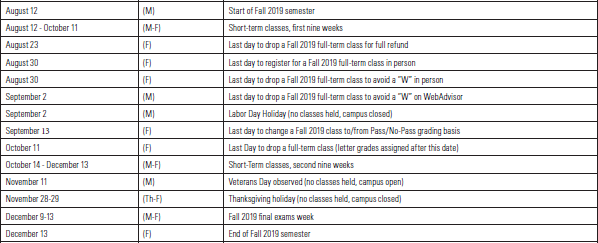 